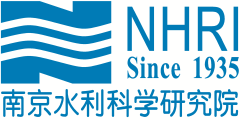 南京水利科学研究院（82306）2022年优秀大学生夏令营申请材料姓    名:本科学校:本科专业:硕士学校：硕士专业:申请专业:拟研究方向:参营方式：  线上□     线下□2022.062022年优秀大学生夏令营申请表备注：1. 此表可手写或打印，贴相片，入营报到时与其它申请材料一并提交。      2. 最后一页申请人签名，务必手签。基本情况姓    名姓    名性别性别申请人免冠近照基本情况出生年月出生年月籍贯籍贯申请人免冠近照基本情况身份证号身份证号民族民族申请人免冠近照基本情况本科阶段院校名（分校/分院请注明）院校名（分校/分院请注明）院校名（分校/分院请注明）申请人免冠近照基本情况本科阶段院校类型院校类型□985高校 □设立研究生院高校□211高校 □其他高校□985高校 □设立研究生院高校□211高校 □其他高校□985高校 □设立研究生院高校□211高校 □其他高校□985高校 □设立研究生院高校□211高校 □其他高校□985高校 □设立研究生院高校□211高校 □其他高校□985高校 □设立研究生院高校□211高校 □其他高校□985高校 □设立研究生院高校□211高校 □其他高校□985高校 □设立研究生院高校□211高校 □其他高校□985高校 □设立研究生院高校□211高校 □其他高校基本情况本科阶段主修专业主修专业辅修专业辅修专业辅修专业基本情况本科阶段成绩排名成绩排名专业排名/所在专业同年级人数      /    ，排名（  %）专业排名/所在专业同年级人数      /    ，排名（  %）专业排名/所在专业同年级人数      /    ，排名（  %）专业排名/所在专业同年级人数      /    ，排名（  %）专业排名/所在专业同年级人数      /    ，排名（  %）专业排名/所在专业同年级人数      /    ，排名（  %）专业排名/所在专业同年级人数      /    ，排名（  %）专业排名/所在专业同年级人数      /    ，排名（  %）专业排名/所在专业同年级人数      /    ，排名（  %）基本情况硕士阶段院校名称院校名称基本情况硕士阶段院校类型院校类型□985高校 □设立研究生院高校□211高校 □其他高校□985高校 □设立研究生院高校□211高校 □其他高校□985高校 □设立研究生院高校□211高校 □其他高校□985高校 □设立研究生院高校□211高校 □其他高校□985高校 □设立研究生院高校□211高校 □其他高校□985高校 □设立研究生院高校□211高校 □其他高校□985高校 □设立研究生院高校□211高校 □其他高校□985高校 □设立研究生院高校□211高校 □其他高校□985高校 □设立研究生院高校□211高校 □其他高校基本情况硕士阶段硕士专业硕士专业基本情况硕士阶段成绩排名成绩排名专业排名/所在专业同年级人数      /    ，排名（  %）专业排名/所在专业同年级人数      /    ，排名（  %）专业排名/所在专业同年级人数      /    ，排名（  %）专业排名/所在专业同年级人数      /    ，排名（  %）专业排名/所在专业同年级人数      /    ，排名（  %）专业排名/所在专业同年级人数      /    ，排名（  %）专业排名/所在专业同年级人数      /    ，排名（  %）专业排名/所在专业同年级人数      /    ，排名（  %）专业排名/所在专业同年级人数      /    ，排名（  %）基本情况外语水平外语水平CET4       分       CET6        分     其他CET4       分       CET6        分     其他CET4       分       CET6        分     其他CET4       分       CET6        分     其他CET4       分       CET6        分     其他CET4       分       CET6        分     其他CET4       分       CET6        分     其他CET4       分       CET6        分     其他CET4       分       CET6        分     其他CET4       分       CET6        分     其他基本情况通讯地址通讯地址邮编基本情况电子邮箱电子邮箱手机手机固话申请专业及研究方向申请专业及研究方向申请专业及研究方向申请专业：研究方向：申请专业：研究方向：申请专业：研究方向：申请专业：研究方向：申请专业：研究方向：申请专业：研究方向：申请专业：研究方向：申请专业：研究方向：申请专业：研究方向：申请专业：研究方向：主要学习和工作经历（自高中起，需注明高中所在省市）（自高中起，需注明高中所在省市）（自高中起，需注明高中所在省市）（自高中起，需注明高中所在省市）（自高中起，需注明高中所在省市）（自高中起，需注明高中所在省市）（自高中起，需注明高中所在省市）（自高中起，需注明高中所在省市）（自高中起，需注明高中所在省市）（自高中起，需注明高中所在省市）（自高中起，需注明高中所在省市）（自高中起，需注明高中所在省市）何时何地获得何种奖励或荣誉（本科及硕士期间）（本科及硕士期间）（本科及硕士期间）（本科及硕士期间）（本科及硕士期间）（本科及硕士期间）（本科及硕士期间）（本科及硕士期间）（本科及硕士期间）（本科及硕士期间）（本科及硕士期间）（本科及硕士期间）何时参加过哪些科研工作，有何学术成果（发表的论文、出版物或其他能体现自身学术水平的工作成果）（发表的论文、出版物或其他能体现自身学术水平的工作成果）（发表的论文、出版物或其他能体现自身学术水平的工作成果）（发表的论文、出版物或其他能体现自身学术水平的工作成果）（发表的论文、出版物或其他能体现自身学术水平的工作成果）（发表的论文、出版物或其他能体现自身学术水平的工作成果）（发表的论文、出版物或其他能体现自身学术水平的工作成果）（发表的论文、出版物或其他能体现自身学术水平的工作成果）（发表的论文、出版物或其他能体现自身学术水平的工作成果）（发表的论文、出版物或其他能体现自身学术水平的工作成果）（发表的论文、出版物或其他能体现自身学术水平的工作成果）（发表的论文、出版物或其他能体现自身学术水平的工作成果）其他对申请具有参考价值的情况是否有推免或报考南京水利科学研究院读研的意愿是否有推免或报考南京水利科学研究院读研的意愿是否有推免或报考南京水利科学研究院读研的意愿是否有推免或报考南京水利科学研究院读研的意愿是否有推免或报考南京水利科学研究院读研的意愿是否有推免或报考南京水利科学研究院读研的意愿是否有推免或报考南京水利科学研究院读研的意愿是否有推免或报考南京水利科学研究院读研的意愿是否有推免或报考南京水利科学研究院读研的意愿是否有推免或报考南京水利科学研究院读研的意愿是否有推免或报考南京水利科学研究院读研的意愿申请人声  明本人保证提交的申请表及全部申请材料真实、准确，若有任何弄虚作假行为，本人愿意被取消入营资格并承担相应法律及道德责任。本人自愿参加本次夏令营活动，并自觉遵守相关法律和考试纪律、考场规则，诚信考试，不作弊。本人认可南京水利科学研究院的考核形式，并严格遵守相关保密规定，不把考核有关资料上传网络或提供给相关培训机构。特此声明。申请人签名：                       年      月     日本人保证提交的申请表及全部申请材料真实、准确，若有任何弄虚作假行为，本人愿意被取消入营资格并承担相应法律及道德责任。本人自愿参加本次夏令营活动，并自觉遵守相关法律和考试纪律、考场规则，诚信考试，不作弊。本人认可南京水利科学研究院的考核形式，并严格遵守相关保密规定，不把考核有关资料上传网络或提供给相关培训机构。特此声明。申请人签名：                       年      月     日本人保证提交的申请表及全部申请材料真实、准确，若有任何弄虚作假行为，本人愿意被取消入营资格并承担相应法律及道德责任。本人自愿参加本次夏令营活动，并自觉遵守相关法律和考试纪律、考场规则，诚信考试，不作弊。本人认可南京水利科学研究院的考核形式，并严格遵守相关保密规定，不把考核有关资料上传网络或提供给相关培训机构。特此声明。申请人签名：                       年      月     日本人保证提交的申请表及全部申请材料真实、准确，若有任何弄虚作假行为，本人愿意被取消入营资格并承担相应法律及道德责任。本人自愿参加本次夏令营活动，并自觉遵守相关法律和考试纪律、考场规则，诚信考试，不作弊。本人认可南京水利科学研究院的考核形式，并严格遵守相关保密规定，不把考核有关资料上传网络或提供给相关培训机构。特此声明。申请人签名：                       年      月     日本人保证提交的申请表及全部申请材料真实、准确，若有任何弄虚作假行为，本人愿意被取消入营资格并承担相应法律及道德责任。本人自愿参加本次夏令营活动，并自觉遵守相关法律和考试纪律、考场规则，诚信考试，不作弊。本人认可南京水利科学研究院的考核形式，并严格遵守相关保密规定，不把考核有关资料上传网络或提供给相关培训机构。特此声明。申请人签名：                       年      月     日本人保证提交的申请表及全部申请材料真实、准确，若有任何弄虚作假行为，本人愿意被取消入营资格并承担相应法律及道德责任。本人自愿参加本次夏令营活动，并自觉遵守相关法律和考试纪律、考场规则，诚信考试，不作弊。本人认可南京水利科学研究院的考核形式，并严格遵守相关保密规定，不把考核有关资料上传网络或提供给相关培训机构。特此声明。申请人签名：                       年      月     日本人保证提交的申请表及全部申请材料真实、准确，若有任何弄虚作假行为，本人愿意被取消入营资格并承担相应法律及道德责任。本人自愿参加本次夏令营活动，并自觉遵守相关法律和考试纪律、考场规则，诚信考试，不作弊。本人认可南京水利科学研究院的考核形式，并严格遵守相关保密规定，不把考核有关资料上传网络或提供给相关培训机构。特此声明。申请人签名：                       年      月     日本人保证提交的申请表及全部申请材料真实、准确，若有任何弄虚作假行为，本人愿意被取消入营资格并承担相应法律及道德责任。本人自愿参加本次夏令营活动，并自觉遵守相关法律和考试纪律、考场规则，诚信考试，不作弊。本人认可南京水利科学研究院的考核形式，并严格遵守相关保密规定，不把考核有关资料上传网络或提供给相关培训机构。特此声明。申请人签名：                       年      月     日本人保证提交的申请表及全部申请材料真实、准确，若有任何弄虚作假行为，本人愿意被取消入营资格并承担相应法律及道德责任。本人自愿参加本次夏令营活动，并自觉遵守相关法律和考试纪律、考场规则，诚信考试，不作弊。本人认可南京水利科学研究院的考核形式，并严格遵守相关保密规定，不把考核有关资料上传网络或提供给相关培训机构。特此声明。申请人签名：                       年      月     日本人保证提交的申请表及全部申请材料真实、准确，若有任何弄虚作假行为，本人愿意被取消入营资格并承担相应法律及道德责任。本人自愿参加本次夏令营活动，并自觉遵守相关法律和考试纪律、考场规则，诚信考试，不作弊。本人认可南京水利科学研究院的考核形式，并严格遵守相关保密规定，不把考核有关资料上传网络或提供给相关培训机构。特此声明。申请人签名：                       年      月     日本人保证提交的申请表及全部申请材料真实、准确，若有任何弄虚作假行为，本人愿意被取消入营资格并承担相应法律及道德责任。本人自愿参加本次夏令营活动，并自觉遵守相关法律和考试纪律、考场规则，诚信考试，不作弊。本人认可南京水利科学研究院的考核形式，并严格遵守相关保密规定，不把考核有关资料上传网络或提供给相关培训机构。特此声明。申请人签名：                       年      月     日本人保证提交的申请表及全部申请材料真实、准确，若有任何弄虚作假行为，本人愿意被取消入营资格并承担相应法律及道德责任。本人自愿参加本次夏令营活动，并自觉遵守相关法律和考试纪律、考场规则，诚信考试，不作弊。本人认可南京水利科学研究院的考核形式，并严格遵守相关保密规定，不把考核有关资料上传网络或提供给相关培训机构。特此声明。申请人签名：                       年      月     日